NameMailing AddressPhone (home)		 (cell)Email AddressAre you a member of a local church?	Yes	No	If yes, where?Gender:	M	F	Date of Birth	/	/	1.	Circle which grade you prefer to coach.			Division						Kindergarten						1st and 2nd Grade						3rd and 4th Grade						5th - 7th Grade							2.	What is your preferred practice day?     M     T       TH      	3.	What is your preferred practice time?          5:30pm     6:30pm     7:30pm    	4.	What is your shirt size?    WOMEN:     S     M     L     XL    XXL     XXXL	5.	Please list your children who will be cheering or playing in this year’s Upward Basketball league, if applicable.			Child’s Name	Grade	Gender		Sport			M	F	Cheer	/	Basketball			M	F	Cheer	/	Basketball			M	F	Cheer	/	Basketball	6.	Have you ever coached Upward Cheer before?     Yes     No			7.	Have you made a personal commitment to Jesus Christ?     Yes     No		Please share a little about your relationship with Jesus. (Use the back of this application if needed)	8.	Why do you coach / what is your coaching philosophy?		(Use the back of this application if needed)    9.	Cheer Coach Training Dec 17:	Time: 6:30pm. Meet in FLC Room 122A at Northside Baptist ChurchI understand that that I am being considered for a role which will influence a child’s spiritual development. Understanding that the children on my team have been placed under my guidance, I commit to supporting the mission of the league and the sponsoring church / organization.  If selected I may be asked for further information to complete my application.Coach/Referee Applicant’s Signature	Date***Due to the nature of coaching young and impressionable children, coaching applicants will be screened for suitability. ***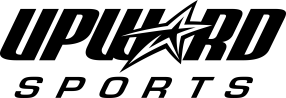 2019-20 Upward Cheer Coach Application      YES, I would like to apply to coach/assistant coach Upward Basketball Cheer.                        